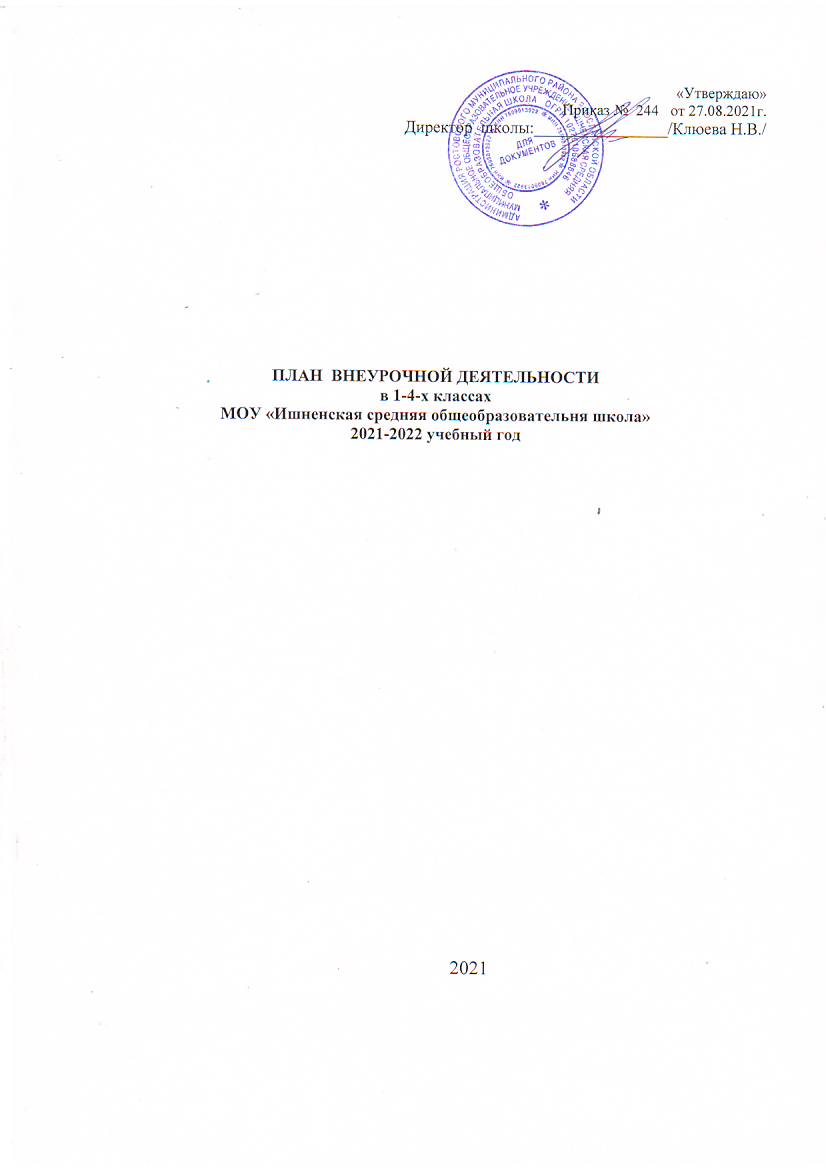 Пояснительная запискаПлан внеурочной деятельности является организационным механизмом реализации основной образовательной программы начального общего образования. План внеурочной деятельности обеспечивает учет индивидуальных особенностей и потребностей обучающихся через организацию внеурочной деятельности. Внеурочная деятельность организуется по направлениям развития личности (спортивно- оздоровительное, духовно-нравственное, социальное, общеинтеллектуальное, общекультурное), в том числе через такие формы, как экскурсии, кружки, секции, «круглые столы», конференции, диспуты, школьные научные общества, олимпиады, соревнования, поисковые и научные исследования, общественно полезные практики.План внеурочной деятельности общеобразовательной организации определяет состав и структуру направлений, формы организации, объем внеурочной деятельности для обучающихся (до 1350 часов за четыре года обучения) с учетом интересов обучающихся и возможностей общеобразовательной организации.Муниципальное общеобразовательное учреждение Ишненская средняя общеобразовательная школа п.Ишня (далее – МОУ Ишненская СОШ) самостоятельно разрабатывает и утверждает план внеурочной деятельности, определяя формы организации образовательного процесса, чередование учебной и внеурочной деятельности в рамках реализации основной образовательной программы начального общего образования. Расписание уроков составляется отдельно для уроков и внеурочных занятий.Нормативно-правовые документы:Федеральный Закон от 29.12.2012 № 273-ФЗ «Об образовании в Российской Федерации».Федеральный государственный образовательный стандарт начального общего образования, утвержденный приказом Министерства образования и науки Российской Федерации от 06.10.2009 № 373 «Об утверждении и введении в действие федерального государственного образовательного стандарта начального общего образования».Порядок организации и осуществления образовательной деятельности по основным общеобразовательным программам - образовательным программам начального общего, основного общего и среднего общего образования, утвержденный приказом Министерства образования и науки Российской Федерации от 30.08.2013 № 1015.Приказ Министерства образования и науки Российской Федерации от 28.12.2018 №345 «Федерального перечня учебников, рекомендуемых к использованию при реализации имеющих государственную аккредитацию образовательных программ начального общего, основного общего и среднего общего образования».Приказ Министерства просвещения России от 22.11.2019 № 632 «Изменения в федеральный перечень учебников рекомендуемых к использованию при реализации имеющих государственную аккредитацию образовательных программ начального общего, основного общего и среднего общего образования».Приказ Министерства образования и науки Российской Федерации от 09.06.2016 № 699. «Об утверждении перечня организаций, осуществляющих выпуск учебных пособий, которые допускаются к использованию при реализации имеющих государственную аккредитацию образовательных программ начального общего, основного общего, среднего общего образования.Приказ Министерства образования и науки Российской Федерации от 23.08.2017 № 816 «Об утверждении порядка применения организациями, осуществляющими образовательную деятельность, электронного обучения, дистанционных образовательных технологий при реализации образовательных программ».Постановление Федеральной службы по надзору в сфере защиты прав потребителей и благополучия человека и Главного государственного санитарного врача Российской Федерации от 29.12.2010 № 189 «Об утверждении СанПиН 2.4.2.2821- 10 «Санитарно-эпидемиологические требования к условиям и организации обучения в общеобразовательных учреждениях».Письмо Министерства просвещения Российской Федерации от 19.03.2020 № ГД- 39/04 «О направлении методических рекомендаций».Методические рекомендации по рациональной организации занятий с применениемэлектронного обучения и дистанционных образовательных технологий, разработанные Федеральным государственным бюджетным научным учреждением«Институт возрастной физиологии Российской академии образования».Письмо Департамента общего образования Минобрнауки России от 12.05.2011г.№03- 296 «Об организации внеурочной деятельности при введении федерального государственного образовательного стандарта общего образования».Устав МОУ Ишненской СОШ.Образовательная программа начального общего образования МОУ Ишненской СОШ.Режим внеурочной деятельности на 2021-2022 учебный год:занятия внеурочной деятельности начинаются через 30 после окончания уроков, в соответствии с санитарно-эпидемиологическими нормами и нормативами. Внеурочная деятельность реализуется в группах из детей класса–комплекта. Минимальное количество обучающихся в группе при проведении занятий внеурочной деятельности составляет 8 человек. Максимальное количество обучающихся на занятии внеурочной деятельности устанавливается МОУ Ишненской СОШ самостоятельно. Продолжительность занятия внеурочной деятельности составляет: в 1 и 2 классах - 35 минут, в 3-4 классах – 40 мин. Количество занятий внеурочной деятельности для каждого обучающегося определяется его родителями (законными представителями) с учетом занятости обучающегося во второй половине дня.Внеурочная деятельность организуется в таких формах, как экскурсии, занятия, секции, диспуты, олимпиады, соревнования, поисковые и научные исследования, общественно полезные практики, на добровольной основе в соответствии с выбором образовательного процесса.Учет занятий внеурочной деятельности осуществляется педагогическими работниками, ведущими занятия. Для этого в образовательной организации оформляются электронные журналы учета занятий внеурочной деятельности, в которые вносятся списки обучающихся, Ф.И.О. педагогических работников. Даты и темы проведенных занятий вносятся в электронный журнал в соответствии с рабочими программами внеурочной деятельности. Текущий контроль за посещением занятий внеурочной деятельности обучающимися класса осуществляется классным руководителем в соответствии с должностной инструкцией.Контроль за реализацией образовательной программы в соответствии с ФГОС начального общего образования, в том числе за организацией внеурочной деятельности, осуществляется заместителем директора по учебно-воспитательной работе МОУ Ишненской СОШ в соответствии с должностной инструкцией.План внеурочной деятельности на 2021/2022 учебный год обеспечивает выполнение гигиенических требований к режиму образовательного процесса, установленных СанПиН 2.4.2.2821-10 «Санитарно-эпидемиологические требования к условиям и организации обучения в общеобразовательных учреждениях», утвержденных постановлением Главного государственного санитарного врача Российской Федерации от 29.12.2010 № 189 (далее – СанПиН 2.4.2.2821-10).Внеурочная деятельность – это проявляемая вне уроков активность детей, обусловленная, в основном, их интересами и потребностями, направленная на познание и преобразование себя и окружающей действительности, играющая при правильной организации важную роль в развитии учащихся и формировании ученического коллектива. Главной целью организации внеурочной деятельности в МОУ «Ишненская СОШ» является содействие интеллектуальному, духовно-нравственному и физическому развитию личности школьников, становлению и проявлению их индивидуальности, накоплению субъектного опыта участия и организации индивидуальной и совместной деятельности по познанию и преобразованию самих себя и окружающей действительности.Система внеурочной работы школы формирует и развивает личность ребенка, повышает мотивацию обучения тому или иному учебному предмету, развивает самостоятельность и предоставляет возможность в самореализации личности.Наиболее общим принципом в выборе форм и направлений внеурочной деятельности является добровольность. С этой целью проводится анкетирование обучающихся.При выборе содержания, организационных форм деятельности соблюдается принцип учета возрастных и индивидуальных особенностей обучающихся.Важным условием действенности всех видов внеурочной работы является обеспечение их единства, преемственности и взаимодействия.Внеурочная деятельность школьников представлена такими видами и формами деятельности:При разработке курсов внеурочной деятельности основными являются вопросы, не входящие в программу школьного курса обучения. Именно этот фактор является значимым при дальнейшей работе с одаренными детьми. Важно создать условия для занятий внеурочной деятельности, видеть каждого ученика, следить за его продвижением.На каждом занятии внеурочной деятельности предполагается изучение теории и отработка её в ходе практических заданий. Формы отчета – презентации, конференции, наглядное представление продукта, доклады, защита проектов.Внеурочная деятельность создает условия для развития интереса обучающихся к различным предметам, способствует формированию представлений о методах и способах решения жизненных задач; учат детей переносить знания и умения в новую, нестандартную ситуацию.План внеурочной деятельности разработан с учетом особенности и специфики основной образовательной программы начального общего образования. План внеурочной деятельности определяет:основные направления развития личности обучающихся;перечень курсов, реализуемых в рамках внеурочной деятельности;количество часов внеурочной деятельности.При конструировании плана внеурочной деятельности учитывался ряд особенностей организации образовательного процесса в школе:направленность на развитие  интеллектуальных и творческих способностей, личностных достижений обучающихся, формирование универсальных учебных действий;создание образовательной среды, стимулирующей творчество, исследовательскую активность, инициативность обучающихся;предоставление свободы выбора обучающимся и их родителям направлений и курсов для осуществления внеурочной деятельности;Модель организации внеурочной деятельностиИсходя из задач, цели и содержания внеурочной деятельности, материально-технического обеспечения, интересов и запросов учащихся и их родителей (законных представителей) для реализации внеурочной деятельности в 1-4 классах выбрана оптимизационная модель.Оптимизационная модель – это модель внеурочной деятельности на основе оптимизации всех внутренних ресурсов образовательного учреждения, которая предполагает, что в ее реализации принимают участие все педагогические работники данного учреждения (учителя, психолог).Координирующую роль выполняет классный руководитель класса, который в соответствии со своими функциями и задачами: взаимодействует с педагогическими работниками,организует в классе образовательный процесс, оптимальный для развития положительного потенциала личности обучающихся в рамках деятельности общешкольного коллектива;организует систему отношений через разнообразные формы воспитывающей деятельности коллектива класса, в том числе через органы самоуправления;организует социально значимую, творческую деятельность обучающихся. Преимущества оптимизационной модели состоят в минимизации финансовых расходов на внеурочную деятельность, создании единого образовательного и методического пространства в образовательной организации, содержательном и организационном единстве всех его структурных подразделений.Направления внеурочной деятельностиПо результатам анкетирования родителей было выявлено, что существует потребностьорганизации работы целого ряда кружков и секций различных направлений, которая даст основания для наиболее полного раскрытия и развития индивидуальных способностей каждого ребенка. В соответствии с требованиями Стандарта внеурочная деятельность организуется в школе по 5 направлениям развития личности:Каждое из этих направлений реализует определенные наклонности ребенка, в то время как в совокупности они способствуют гармоничному развитию личности учащегося, что является конечной целью воспитательной работы в школе и отражено в концепции воспитательной системы школы.Внеурочная деятельность в школе допускает использование дополнительных программ линейных и тематических курсов, если они выходят за рамки рабочих программ по предметам.Планируемые результаты:Результаты первого уровня (приобретение школьником социальных знаний, понимания социальной реальности и повседневной жизни): приобретение школьниками знаний об этике и эстетике повседневной жизни человека; о принятых в обществе нормах поведения и общения; об основах здорового образа жизни; об истории своей семьи и Отечества; о русских народных играх; о правилах конструктивной групповой работы: об основах разработки социальных проектов и организации коллективной творческой деятельности; о способах самостоятельного поиска, нахождения и обработки информации; о правилах проведения исследования.Результаты второго уровня (формирование позитивного отношения школьника к базовым ценностям нашего общества и к социальной реальности в целом): развитие ценностных отношений школьника к родному Отечеству, родной природе и культуре, труду, знаниям, своему собственному здоровью и внутреннему миру.Результаты третьего уровня (приобретение школьником опыта самостоятельного социального действия): школьник может приобрести опыт исследовательской деятельности; опыт публичного выступления; опыт самообслуживания, самоорганизации организации совместной деятельности с другими детьми.    Достижение всех трех уровней результатов внеурочной деятельности будет свидетельствовать об эффективности работы по реализации модели внеурочной деятельности.   Формы организации внеурочной деятельности: внеурочное занятие, экскурсии, проекты, исследования, спортивные мероприятия, театрализованные постановки, литературно-музыкальные композиции, турниры, игры и т.п.Финансово-экономические условия в соответствии с государственным бюджетным финансированием школы.Реализация программыРаспределение часов внеурочной деятельности на каждый год образования осуществляется с учётом интересов обучающихся, их родителей (законных представителей) и возможностей школы.Распределение часов внеурочной деятельности по годам:Для успешной реализации внеурочной деятельности в школе проведен ряд мероприятий по следующим направлениям: организационному; нормативному; финансово-экономическому; информационному; научно-методическому; кадровому; материально-техническому.Нормативное обеспечениеСоздано соответствующее правовое поле для организации внеурочной деятельности. Онорегулирует финансово-экономические процессы и оснащенность объектов инфраструктуры образовательного учреждения. Разработаны и скорректированы локальные акты МОУ Ишненской СОШ в соответствии действующему законодательству Российской Федерации в области образования. Внеурочная деятельность регламентируется должностными обязанностями педагогических работников. Информационное обеспечение реализации внеурочной деятельности включает:использование информационно-коммуникационных технологий для организации взаимодействия образовательного учреждения с общественностью;создание и ведение различных баз данных (нормативно-правовой, методической);использование Интернет-сайта школы, который обеспечивает взаимодействие с социальными партнерами и родителями обучающихся.Научно-методическое обеспечениеРеализация внеурочной деятельности, исходя из поставленных задач, требует иного (в отличие от учебного процесса в урочной форме) подхода к организации образовательного процесса, оценке результатов деятельности его участников, отбору содержания образования. Внеурочная деятельность призвана оперативно реагировать на изменение социального заказа, обеспечивая возможность свободного выбора курсов и дисциплин. Для школы это означает интеграцию в открытое научно-методическое пространство, обновление подходов к повышению профессиональной компетентности педагогов.Материально-техническая база школы позволяет осуществить введение внеурочной деятельности ФГОС и соответствует санитарно-эпидемиологическим правилам и нормативам, федеральным требованиям к образовательным учреждениям в части охраны здоровья обучающихся, воспитанников.Кадровое обеспечениеОбразовательное учреждение «Ишненская средняя общеобразовательная школа» укомплектовано необходимыми педагогическими, руководящими и иными работниками для реализации внеурочной деятельности. Все члены со средним и  высшим педагогическим образованием.Все педагоги регулярно проходят курсовую переподготовку профессионального развития педагогических работников образовательного учреждения.К числу планируемых результатов освоения программы внеурочной деятельности отнесены:Личностные результаты включают готовность и способность обучающихся к саморазвитию, сформированность мотивации к обучению и познанию, ценностно-смысловые установки обучающихся, отражающие их индивидуально-личностные позиции, социальные компетенции, личностные качества; сформированность основ гражданской идентичности.Метапредметные результаты включают освоение обучающимися универсальных учебных действий (познавательных, регулятивных и коммуникативных), обеспечивающих овладение ключевыми компетенциями, составляющими основу умения учиться, и межпредметные понятия.Формы представления результатов внеурочной деятельностиПромежуточная аттестация обучающихся, осваивающих программы внеурочной  деятельности не проводится.Текущий контроль за посещением обучающимися класса занятий внеурочной деятельности в школе и учет занятости обучающихся в организациях дополнительного образования детей (спортивных школах, музыкальных школах и др. организациях), в школьном отделении дополнительного образования детей осуществляется классным руководителем.В соответствии с требованиями Федерального государственного образовательного стандарта в школе разработана система оценки, ориентированная на выявление и оценку образовательных достижений учащихся с целью итоговой оценки подготовки выпускников на каждой ступени образования.Особенностями системы оценки являются:комплексный подход к оценке результатов образования (в рамках внеурочной деятельности - метапредметных и личностных результатов общего образования);использование планируемых результатов освоения основных образовательных программ в качестве содержательной и критериальной базы оценки;оценка успешности освоения содержания отдельных учебных предметов на основе системно-деятельностного подхода, проявляющегося в способности к выполнению учебно-практических и учебно-познавательных задач;оценка динамики образовательных достижений обучающихся;сочетание внешней и внутренней оценки как механизма обеспечения качества образования;уровневый подход к разработке планируемых результатов, инструментария и представлению их;использование накопительной системы оценивания (портфолио), характеризующей динамику индивидуальных образовательных достижений;использование таких форм оценки, как проекты, карты достижений, практические работы, творческие работы, самоанализ, самооценка, наблюдения и др.;использование контекстной информации об условиях и особенностях реализации образовательных программ при интерпретации результатов педагогических измерений.Таким образом, в ходе реализации программы внеурочной деятельности ожидается:сокращение периода адаптации у обучающихся в результате создания благоприятных условий для успешной адаптации;улучшение условий для развития личности и самореализации каждого ребенка;воспитание уважительного отношения к своей школе, своему городу, своей стране;формирование чувства гражданственности и патриотизма, правовой культуры, осознанного отношения к профессиональному самоопределению;развитие социальной культуры учащихся через систему ученического самоуправленияприобретение школьником социальных знаний (об общественных нормах, об устройстве общества, о социально одобряемых и неодобряемых формах поведения в обществе и т. п.), понимания социальной реальности и повседневной жизни;формирование позитивных отношений школьника к базовым ценностям общества (человек, семья, Отечество, природа, мир, знания, труд, культура), ценностного отношения к социальной реальности в целом;получение школьником опыта самостоятельного социального действия;формирования коммуникативной, этической, социальной, гражданской компетентности школьников;увеличение числа детей, охваченных организованным досугом;воспитание у детей толерантности, навыков здорового образа жизни;реализация, в конечном счете, основной цели программы - достижение учащимися необходимого для жизни в обществе социального опыта и формирование в них принимаемой обществом системы ценностей.План реализует индивидуальный подход в процессе внеурочной деятельности, позволяя обучающимся раскрыть свои творческие способности и интересы.Занятия групп могут проводиться в учебных кабинетах, в компьютерном классе, кабинете музыки, в спортивном зале, читальном зале, кабинет проектной деятельности. Занятия по внеурочной деятельности проводятся учителями, педагогами дополнительного образования, педагогом- психологом, учителем-логопедом, старшей вожатой, социальным педагогом.Таким образом, план внеурочной деятельности на 2021/2022 учебный год создаёт условия для повышения качества образования, обеспечивает развитие личности обучающихся, способствует самоопределению учащихся в выборе профиля обучения с учетом возможностей педагогического коллектива и материально-технического оснащения школы.Сетка внеурочной   деятельности на 2021-2022учебный год1 - 4 класс1 класс2 класс3 класс4 классВид внеурочной  деятельностиОбразовательные формыИгроваяРолевая игра.Деловая игра.Социально-моделирующая игра.ПознавательнаяВикторины, познавательные игры, познавательныебеседы.Дидактический театр, общественный смотр знаний.Детские исследовательские проекты, внешкольные.Акции познавательной направленности (олимпиады,конференции учащихся, интеллектуальные марафоны).Проблемно-ценностноеЭтическая беседа, дебаты.общениеТематический диспут.Проблемно-ценностная дискуссия.Досугово-развлекательнаяКультпоходы в театры, музеи, на выставки.деятельность (досуговоеКонцерты, инсценировки, праздники на уровне класса иобщение)школы.Школьные выставки.Художественное творчествоХудожественные выставки, фестивали искусств.Спектакли в классе, школе.Социальные проекты на основехудожественной деятельности.Социальное творчествоСоциальная проба (инициативное участие ребенка всоциальной акции, организованной взрослыми).КТД (коллективно-творческое дело).Социальный проект.Трудовая (производственная)Техническое творчество.деятельностьТрудовой десант.Субботник, детская производственная бригада.Спортивно-оздоровительнаяБеседы о ЗОЖ, участие в оздоровительныхдеятельностьпроцедурах.Школьные спортивные турниры.Социально значимые спортивные и оздоровительныеакции-проекты.Туристско-краеведческаяОбразовательная экскурсиядеятельностьТуристический походКраеведческая экспедицияТуристско-краеведческая экспедицияНаправлениеРешаемые задачиСпортивно- оздоровительноеВсесторонне гармоническое развитие личности ребенка,формирование физически здорового человека, формированиемотивации к сохранению и укреплению здоровьяОбщекультурноеРазвитие эмоциональной сферы ребенка, чувства прекрасного,творческих способностей, формирование коммуникативной иобщекультурной компетенцийДуховно-нравственноеПривитие любви к Отечеству, малой Родине, формированиегражданской ответственности, чувства патриотизма, формированиепозитивного отношения к базовым ценностям общества, религиисвоего народаОбщеинтеллектуальноеОбогащение запаса учащихся языковыми знаниями, способствованиеформированию мировоззрения, эрудиции, кругозораСоциальноеФормирование таких ценностей как познание, истина,целеустремленность, социально- значимой деятельностиВид1класс2класс3класс3класс4классдеятельности1класс2класс3класс3класс4классВнеурочная деятельность10часов10часов10часов10часов10часовУчебные недели3334343434Учебные недели33343434Количество330часов340340340340часов за год330часовчасовчасовчасовчасовИтого:1350 часов1350 часов1350 часовНаправлениедеятельностиКол-во часов в неделюВид деятельностиФ.И.О.учителяСпортивно-оздоровительное1«Разговор о праввильном питании»Митяева Е.Н./Лапина И.В.Духовно-нравственное1«Весёлые нотки»Седова Н.А.Общеинтеллектуальное 121«ЛЕГОконструирование»Функциональная граммотность: «Читательская граммотность» «Информатика малышам»Сафронова Д.Ю.Митяева Е.Н./Лапина И.В.Куликова О.Н.Социальное1«Мир вокруг нас» Митяева Е.Н./ Лапина И.В.Общекультурное111« Город мастеров»«Весёлый карандашик»«Виртуальный музей»Митяева Е.Н./ Лапина И.В.Гусятникова А.Е.Шаброва И.В.Итого10 часов10 часов10 часовНаправлениедеятельностиКол-во часов в неделюВид деятельностиФ.И.О.учителяСпортивно-оздоровительное1«Подвижные игры»2а – Ремнев С.Ф.2б – Модулин А.Е.Духовно-нравственное1«Весёлые нотки»Седова Н.А.Общеинтеллектуальное 121«ЛЕГОконструирование»Функциональная граммотность: «Читательская граммотность» «Информатика малышам»Сафронова Д.Ю.Саракат О.М./Мужичина В.В.Куликова О.Н.Социальное1«Мир вокруг нас» Саракат О.М./Мужичина В.В.Общекультурное111« Город мастеров»«Весёлый карандашик»«Виртуальный музей»Саракат О.М./Мужичина В.В.Гусятникова А.Е.Шаброва И.В.Итого10 часов10 часов10 часовНаправлениедеятельностиКол-во часов в неделюВид деятельностиФ.И.О.учителяСпортивно-оздоровительное1«Подвижные игры»3а – Ремнев С.Ф.3б – Модулин А.Е.Духовно-нравственное1«Весёлые нотки»Седова Н.А.Общеинтеллектуальное 121«ЛЕГОконструирование»Функциональная граммотность: «Читательская граммотность» «Информатика малышам»Сафронова Д.Ю.Покровская Е.П./Рычкова Л.А.Куликова О.Н.Социальное1«Мир вокруг нас» Покровская Е.П./Рычкова Л.А.Общекультурное111« Город мастеров»«Весёлый карандашик»«Виртуальный музей»Покровская Е.П./Рычкова Л.А.Гусятникова А.Е.Шаброва И.В.Итого10 часов10 часов10 часовНаправлениедеятельностиКол-во часов в неделюВид деятельностиФ.И.О.учителяСпортивно-оздоровительное1«Подвижные игры»4а – Модулин А.Е.4б - Петров Ю.В.Духовно-нравственное1«Весёлые нотки»Седова Н.А.Общеинтеллектуальное 121«ЛЕГОконструирование»Функциональная граммотность: «Читательская граммотность» «Информатика малышам»Сафронова Д.Ю.Киселёва Е.С./Федотова М.В.Мялкина Е.Ю.Социальное1«Мир вокруг нас»Киселёва Е.С./Федотова М.В.Общекультурное111« Город мастеров»«Весёлый карандашик»«Виртуальный музей»Киселёва Е.С./Гусятникова А.ЕГусятникова А.Е.Шаброва И.В.Итого10 часов10 часов10 часов